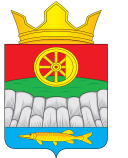 АДМИНИСТРАЦИЯ КРУТОЯРСКОГО СЕЛЬСОВЕТАУЖУРСКОГО РАЙОНА КРАСНОЯРСКОГО КРАЯ                          РАСПОРЯЖЕНИЕНа основании Устава Крутоярского  сельсовета назначить публичные слушания на 28.04.2023 г. в 14 часов по адресу: Красноярский край, Ужурский район, с. Крутояр, ул.Главная, д.11, администрация Крутоярского сельсовета, для рассмотрения вопросов «О внесении изменений в Устав Крутоярского сельсовета Ужурского района Красноярского края», Инициатором публичных слушаний выступает глава Крутоярского сельсовета.С материалами по рассматриваемому вопросу можно ознакомиться в Крутоярском сельсовете Ужурского района Красноярского края по адресу: Красноярский край, Ужурский район, с. Крутояр, ул. Главная, д. 11.Председательствующего и секретаря публичных слушаний избрать на заседании.Назначить ответственным за проведение публичных слушаний ведущего специалиста Крутоярского сельсовета (Журавлеву И.П.). Глава  сельсовета		                                          	 	      Е.В.Можина27.04.2023г.                 с. Крутояр                 № 13/1